Worksite Protection Pre-work BriefingProtection Officer detailsWorkplace Supervisor detailsWorkplace Supervisor acknowledgementParticipant AcknowledgementWorksite Protection Plan – Track Work AuthorityProtection Officer DetailsTWA worksite kilometre locationSignal protectionHandsignaller detailsAssurances (confirm the details provided by the Signaller)Signaller DetailsProtection Officer’s log, diagrams, notes and detailed instructions are over the next pages. These are to be read and followed as part of this worksite protection plan for Track Work Authority.Before allowing workers to enter the Danger Zone, confirm:all entry points into the affected portion of track have been reduced or protectedthe Handsignaller has removed the key from the signal key switch and the signal is at STOPthe Handsignaller has arranged for the controlled absolute signal to be kept at STOPthat if removed, railway track signals have been replacedDiagramProtection Officer’s diaryDOCUMENT NO.(provided by SMS document controller)WORK DESCRIPTION……………..WPP Number (provided by NR specialist)SCOPE:This SWI is applicable for the worksite protection arrangements using TWA for routine ………. performed by ……..Work activities include:AUTHORISATIONS:Protection Officer: Protection Officer Level 3 or higher
Handsignallers: Engineering Handsignaller Level X.SAFETY CONTROLS – Track Work Authority (TWA) arrangements:For work on the ….. line, the worksite is protected by:A Handsignaller level X must be placed at …………. on the …..line.   Handsignaller level X must be placed at …………. on the …..line.   XXX points and XXX points must be clipped and locked.When rail traffic enters the worksite limits from any direction all workers and equipment must stay clear of the Danger Zone until all rail traffic has passed the worksite limits and protection has been replaced.PRESTART REQUIREMENTS:Protection Officer assessment checklist must be completed before instructions in this SWI are followed.Tools and equipment required:Protection Officer requires a phone to contact the Signaller.Handsignaller Level X require railway track signals, red flags/lights.FURTHER INFORMATION:NWT 300 Planning work in the Rail CorridorNWT 306 Track Work AuthorityNPR 702 Using a Track Work AuthorityNGE 202 HandsignalsNPR 707 Clipping pointsNPR 709 Using railway track signalsNPR 712 Protecting work from rail traffic on adjacent linesNGE 200 Walking in the Danger ZoneNLA XXX ……..Protection Officer assessment checklistProtection Officer assessment checklistProtection Officer assessment checklistProtection Officer assessment checklistProtection Officer’s name: Protection Officer’s name: Protection Officer’s name: Yes(Tick if Yes)This document has not expired 12 months beyond the issue date.This document has not expired 12 months beyond the issue date.This document has not expired 12 months beyond the issue date.On-site safety assessment has been completed and additional hazards and controls recorded on the pre-work briefing (Page 3).On-site safety assessment has been completed and additional hazards and controls recorded on the pre-work briefing (Page 3).On-site safety assessment has been completed and additional hazards and controls recorded on the pre-work briefing (Page 3).SWI details and protection arrangements have been reviewed and validated for the assessed worksite location.SWI details and protection arrangements have been reviewed and validated for the assessed worksite location.SWI details and protection arrangements have been reviewed and validated for the assessed worksite location.Corridor Safety NumberProtection Officer SignatureDateDate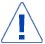 WarningIf an above item does not apply, the Protection Officer must not use this Safe Work Instruction. A new worksite protection plan must be completed in accordance with NRF 014 Worksite Protection Pre-work briefing and NRF 015 Worksite Protection Plan.Briefing date:  /       /namesignaturecontact No.Work location:  Scope of work:  Worksite protection:  TWARefer to Worksite Protection Plan for detailsHazards (e.g. Site specific hazards identified, including physical environment, human errors, plant and equipment)Controls (to be implemented to eliminate or reduce the risk to the lowest practicable level)Person responsible for ControlApproaching rail trafficTWA implemented.Protection OfficerAdjacent live linesDesignated work and walk areas as per Protection Officer’s instructions. All work is to stop and workers must move to a safe place when warned by Protection Officer.Protection OfficerMultiple entry points into worksiteTWA implemented.Points clipped and locked.Protection Officer
Electrical infrastructureElectrical infrastructure is to be treated as live and workers must maintain a safe approach distance as instructed by the Protection Officer or Workplace Supervisor.Protection Officer
and
Workplace SupervisorAccess to / Egress from worksiteProtection Officer will assess and instruct when it is safe for workers to use NGE 200 Walking in the Danger Zone to move to the worksite or Safe Place.AllMobile phone distractionMobile phone usage is only allowed in the Danger Zone when required for work purposes.Other than being used for work purposes, mobile phones may be used only in a safe place after informing the Protection Officer.Allnamecontact No.Emergency assembly point:Access GateSWMS/SWI Ref #:First aid kit location:Sydney Trains work vehicleFirst aider:The Workplace Supervisor acknowledges that all identified WHS and rail safety hazards have the appropriate controls in place to manage and/or eliminate the hazards.Yes signatureNOTE: Recipients of the briefing are to question the Briefer if they don’t understand any part of this briefing.NOTE: Recipients of the briefing are to question the Briefer if they don’t understand any part of this briefing.NOTE: Recipients of the briefing are to question the Briefer if they don’t understand any part of this briefing.NOTE: Recipients of the briefing are to question the Briefer if they don’t understand any part of this briefing.All workers listed below acknowledge that they:All workers listed below acknowledge that they:All workers listed below acknowledge that they:All workers listed below acknowledge that they:1.	have been inducted to the site2.	are free from alcohol and drugs3.	are free from the effects of fatigue4.	hold the applicable and current Rail Safety Worker Authorisation, trade licence and/or induction record e.g. Construction Industry Induction5.	must wear the appropriate Personal Protective Equipment (PPE)1.	have been inducted to the site2.	are free from alcohol and drugs3.	are free from the effects of fatigue4.	hold the applicable and current Rail Safety Worker Authorisation, trade licence and/or induction record e.g. Construction Industry Induction5.	must wear the appropriate Personal Protective Equipment (PPE)6.	have been briefed on the contents of the Worksite Protection Plan7.	have been shown the Worksite Protection Plan diagram8.	understand the kinds and limits of worksite protection in place9.	have been briefed about any new hazards and controls identified during the final site inspection (final site inspection must be conducted immediately before commencing work)6.	have been briefed on the contents of the Worksite Protection Plan7.	have been shown the Worksite Protection Plan diagram8.	understand the kinds and limits of worksite protection in place9.	have been briefed about any new hazards and controls identified during the final site inspection (final site inspection must be conducted immediately before commencing work)Mark each check box below with a tick  if the item applies or a cross  if the item does not apply.Mark each check box below with a tick  if the item applies or a cross  if the item does not apply.Mark each check box below with a tick  if the item applies or a cross  if the item does not apply.Mark each check box below with a tick  if the item applies or a cross  if the item does not apply.	have been informed of the requirements of the electrical permit (if required)	have been briefed on the SWMS/SWIs/documented safe work practice for the job	have been instructed in the controls recorded in this document and SWMS/SWIs	have been informed of the requirements of the electrical permit (if required)	have been briefed on the SWMS/SWIs/documented safe work practice for the job	have been instructed in the controls recorded in this document and SWMS/SWIs	have been made aware of any hazardous materials/substances on site	have been briefed on Safety Data Sheets (SDS)	have been briefed on the WHS Management plan	have been briefed on the hazards of adjoining worksites/processes.	have been made aware of any hazardous materials/substances on site	have been briefed on Safety Data Sheets (SDS)	have been briefed on the WHS Management plan	have been briefed on the hazards of adjoining worksites/processes.NameSignatureTime of briefing:
hh:mmAmendment briefing:
hh:mm and initialnamesignaturecontact No.RSW or RIW No.designationPlanned duration Workplace Supervisor details: Type of work: Worksite Location Worksite Location Worksite Location Worksite Location Worksite Location Worksite Location Worksite Location Worksite Location on thebetweenSignalandSignalon thebetweenSignalandSignalon thelinefromkmtokmon thelinefromkmtokmSigSigSigSigSigSigSigSig1nameSig/km2nameSig/km3nameSig/km4nameSig/km5nameSig/km6nameSig/km7nameSig/km8nameSig/kmThe last rail traffic to pass the protection wasrail traffic IDThe last known location of rail traffic islocationlocationlocationConfirm that there is no approaching rail traffic between protection and worksiteConfirm that there is no approaching rail traffic between protection and worksiteConfirm that there is no approaching rail traffic between protection and worksitenamelocationContact No.Rail traffic IDArrival timeDeparture timeSKS key removed timeSpeed through worksiteCleared worksite timeCleared signal timeProtection confirmed timeINSTRUCTIONS:Workers enter the rail corridor via ……….. Protection Officer briefs workers about the worksite protection arrangements.Protection Officer places Inner Handsignaller for the ………line at ……….. Inner Handsignaller contact the Signaller at ………. to confirm effective communications with the Signaller. Inner Handsignallers check effective communications with the Protection Officer and confirms to the Protection Officer that effective communication with the Signaller was established.Protection Officer contacts the Signaller ……….. and requests a TWA.After the TWA is authorised instruct Qualified Workers to:Clip and lock XXX points.Protection Officer confirms with Inner Handsignaller that protection has been placed.Workers start work in the Danger Zone.Workers move to safe place after work is complete.Protection Officer instructs the Inner Handsignaller to remove protection if safe to do so and confirm once removed.Workers egress worksite via ………………….Protection Officer contacts the Signaller …………….. to fulfil the TWA. ADDITIONAL DETAILSInsert diagramACCESS/EGRESS:EXAMPLE ONLY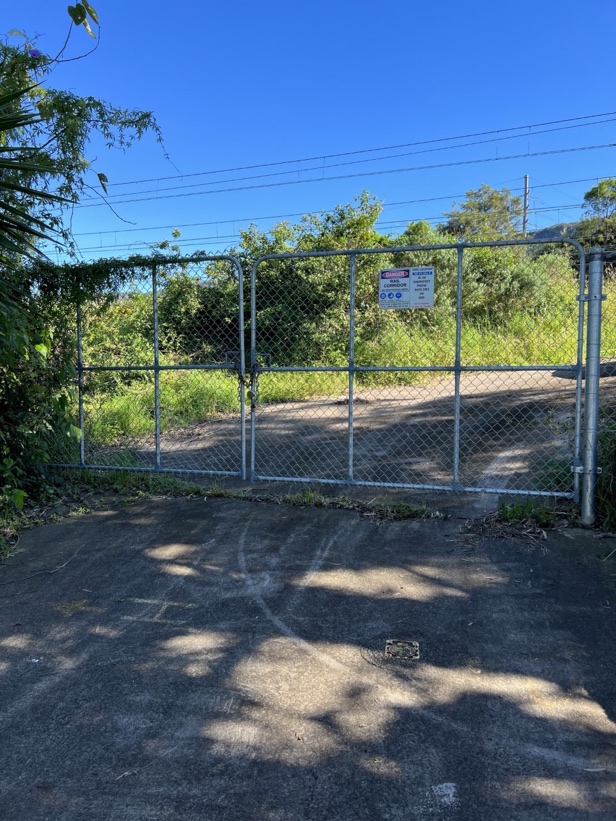 Image 1: Access gate I00 69.286 to protection placed at 69.200 KM (Cochrane Rd)Image 1: Access gate I00 69.286 to protection placed at 69.200 KM (Cochrane Rd)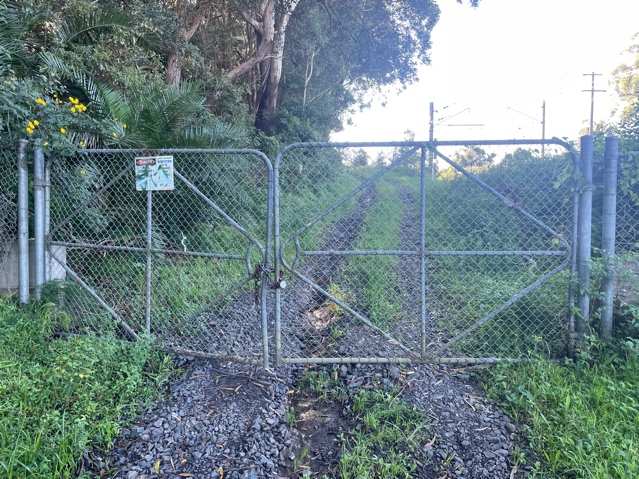 Image 2: Access gate I00 68.188 to protection placed at 67.950 KM (Rail access road off Railway Ave)ACCESS/EGRESS:EXAMPLE ONLY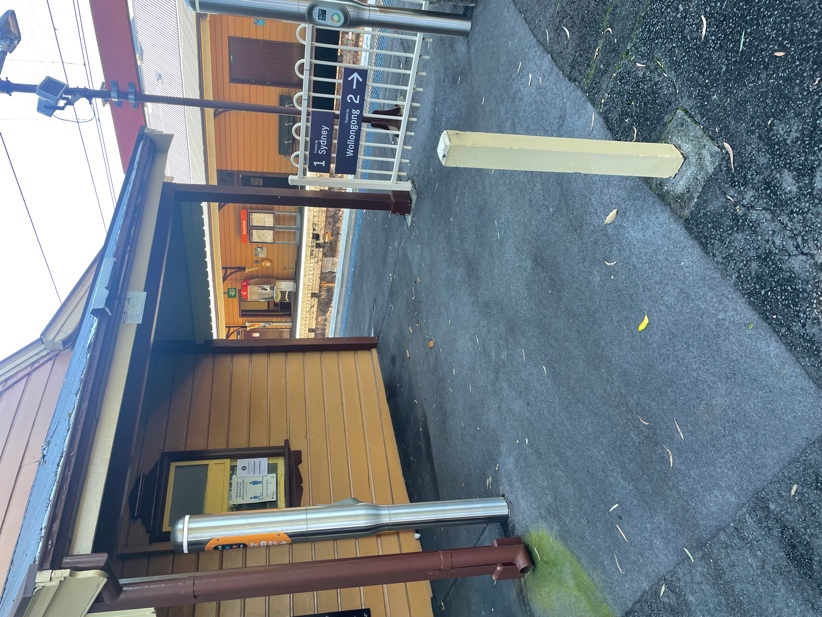 Image 3: Worksite access/egress (Austinmer Station)Image 3: Worksite access/egress (Austinmer Station)Image 3: Worksite access/egress (Austinmer Station)HANDSIGNALLER LOCATION:EXAMPLE ONLYImage 4: Inner Handsginaller at ……Image 5: Inner Handsginaller at ……Image 5: Inner Handsginaller at ……POINTS TO BE CLIPPED AND LOCKEDEXAMPLE ONLYImage 6: 335 points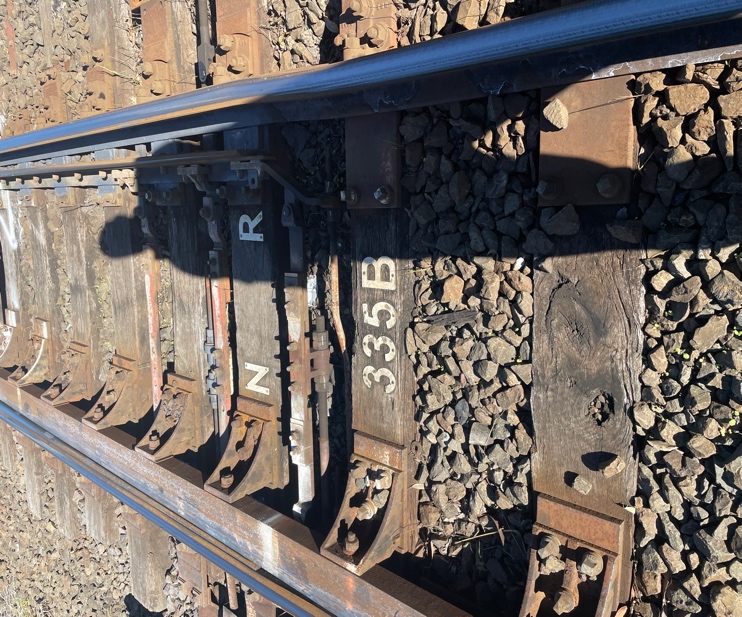 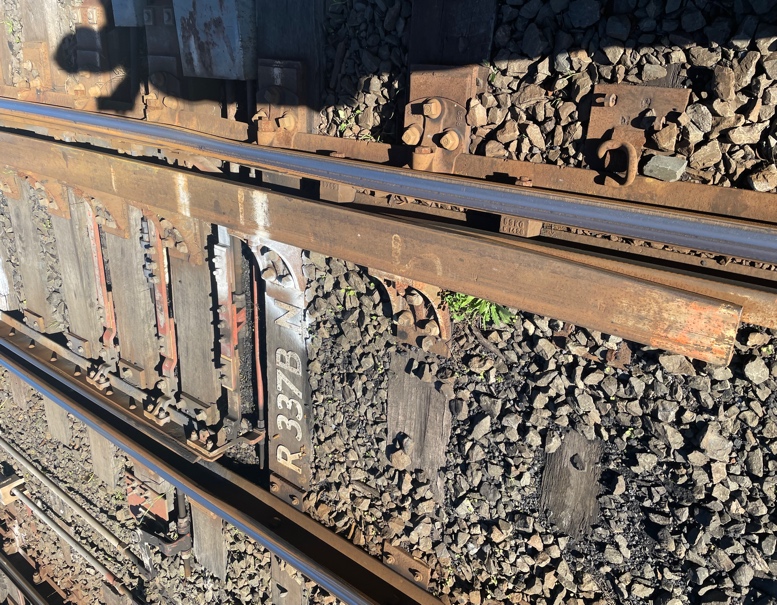 Image 7: 337 pointsImage 7: 337 pointsDateTimeNotes